1 – أَرْسُمُ عِدَّةَ أَشْكَالِ دَائِرِيَةِ وَ مُزَيَّنَةِ بِأَقُوَاسِ مُخْتَلِفَةٍ مُلَوَّنَةٍ وَغَيْرِ مُلَوَّنَة : 5ن2 :أرْسُمُ بالمُثَلّثِ شَجَرَةً وَبِالْمُسْتَطِيل مَنْزِلا لَهُ بَابٌ, وَبالْمُرَبَّع نَوَافِذَ الْمَنْزل وَألونِهَا :5نالمستوى الثاني ابتدائي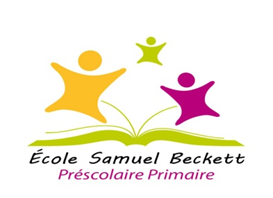 الاسم والنسب………………….......التربية التشكيليةالتاريخ:.........................الأستاذة : إحسان المشكورالأسدوس الثانيفرض منزليالنقطة.10...............